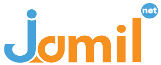 Appel à intérêt pour accompagnement En création de micro-entreprisesJAMIL.Net : Création de micro entreprises médiatiques ou de communication numérique par et pour les jeunesVous vivez en Tunisie, vous êtes passionnés par tout ce qui touche aux médias, à l’audio-visuel, au monde du numérique et des réseaux sociaux, à l’informatique ou encore au graphisme ; vous avez moins de 35 ans et vous souhaitez créer votre micro-entreprise ? Postulez à JAMIL.net et bénéficiez d’un appui à la création de micro entreprises médiatiques ou de communication numérique par et pour la nouvelle génération.OBJECTIFS DU PARCOURS DE FORMATION ENTREPRENEURIALE : Le parcours de formation et d’accompagnement proposé veut : – former les bénéficiaires sélectionnés aux techniques d’idéation et de développement des projets de micro-entreprises ;- concevoir une offre adaptée aux attentes du marché dans lequel s’insère la proposition ; – développer les compétences managériales des bénéficiaires sélectionnés afin qu’ils.elles se puissent considérer comme de véritables acteurs entrepreneuriaux ;– accompagner les bénéficiaires dans la présentation d’une proposition de projet de micro entreprise et d’un plan d’affaire durable, établi sur la base des compétences développées pendant la phase de formation. – apporter des financements et un appui pour l’obtention de fonds supplémentaires pour le lancement de l’activité. Une fois le parcours de formation finalisé, les bénéficiaires pourront prétendre à la bourse de lancement octroyée par le projet mais devront passer devant en comité pour défendre leur projet. Critères d’éligibilités :Avoir entre 18 et 35 ans Avoir la nationalité tunisienneÊtre basés dans les 6 gouvernorats ciblés du projet (Tunis, Béja, Gafsa, Gabès, Kasserine et Kebili)Et vous avez lancé/ êtes sur le point de lancer un projet entrepreneurial en média et/ou en numérique.Ne pas avoir déjà bénéficié de ce type d’accompagnementsAvoir une formation certifiée en média ou numérique ou être étudiant en faculté Avoir une expérience formelle ou informelle dans le secteur des médias (ex : études dans le secteur, expérience professionnelle dans le secteur, être membre ou avoir été membre d’une association menant des activités dans le secteur, etc)Les candidatures peuvent être déposées en arabe ou en françaisLa sélection sera en 3 étapes :Une première sélection sur dossierUne sélection par entretienUne dernière sélection une fois le parcours de formation achevé pour bénéficier d’une bourse de lancement octroyée par le projet. * La candidature des femmes et des jeunes en situation de vulnérabilité seront traités en prioritéVous souhaitez postuler Vous souhaitez postuler, déposez votre candidature via ce questionnaire Google Forums Avant le 31 juillet 23h59 (GMT)Voici le lien de formulairehttps://forms.gle/UJ1KApyJxtENdvYAAJAMIL.Net est mis en œuvre par un consortium de partenaires dont les membres sont ERIM et l’ATMA, et est financé par la Fondation Drosos.